PROGETTO “CI STO? AFFARE FATICA!” ESTATE 2022AVVISO PUBBLICO PER MANIFESTAZIONE D’INTERESSE PER IMPRESE1. OGGETTO DELL’AVVISOE’ indetto Avviso pubblico per l’istituzione, presso l’Associazione Gruppo Vulcano , di una  Lista o  Elenco di Ditte/Negozi cui eventualmente attingere per l’emissione di buoni fatica nell’ambito del progetto “Ci sto? Affare fatica! – Verso l’Italia ” – Avviso 2/2020 fondo per il finanziamento di progetto e di attività d’interesse generale nel Terzo settore di cui all’art.72 del codice del Terzo settore (Ministero del lavoro e delle Politiche Sociali). Si tratta di un  progetto rivolto ai ragazzi residenti nei Comuni dell’Unione Valdera di età compresa tra i 14 e i 19 anni, che intendono recuperare il prezioso contributo educativo e formativo dell’impegno e della fatica, andando a valorizzare al meglio il tempo estivo attraverso attività concrete di volontariato, cittadinanza attiva e cura dei beni comuni. Il capofila del progetto è Associazione Gruppo Vulcano di Bassano del Grappa e l’ente partner è il CNCA.I giovani saranno coinvolti dal 20/06/2022 al 08/07/2022, tutte le mattine dal lunedì al venerdì dalle 08.30 alle 12.30 in svariate attività all’aperto: dalla pulizia dei centri abitati e delle vie dei quartieri, alla manutenzione dei parchi giochi all’impregnatura e alla tinteggiatura di giostre, staccionate, cortili di scuole, e moltissimo altro ancora. Una movimentazione ricca di entusiasmo e significato durante l’estate dei ragazzi, raggruppati in squadre miste di 10 ragazzi e guidati da un giovane tutor. Le attività saranno ospitate dai Comuni sopraelencati, da quartieri, associazioni e scuole del territorio. 2. ARTICOLAZIONE DELLA LISTA/ELENCO  DOMANDA DI PARTECIPAZIONEPer tutti i ragazzi partecipanti e per tutti i tutor sono previsti dei “buoni fatica” settimanali inerenti gli ambiti principali della quotidianità (spese alimentari, abbigliamento, libri scolastici, sport e tempo libero...). I “buoni fatica” del valore di 50€ per i partecipanti e 100 € per i tutor saranno a carico dell'ente organizzatore (Arnera Società Cooperativa Sociale ) coinvolta in qualità di ente federato al CNCA. La procedura di acquisto dei “buoni fatica” è conforme alla circolare 2 del 2/2/2009 del Ministero del Lavoro della Salute e delle Politiche Sociali ed in particolare al paragrafo 4.4 che prevede il rispetto dei principi di pubblicizzazione e pari trattamento e al rispetto delle soglie di affidamento e al paragrafo 4.2 che prevede il divieto di frazionamento artificioso per eludere le procedure di selezione.Le ditte/negozi interessati potranno presentare la propria  manifestazione di interesse, al fine di stilare da parte della l’Associazione Gruppo Vulcano un elenco di fornitori che verrà messo a disposizione dei ragazzi partecipanti al progetto, che sceglieranno in quale ditta/negozio andare a spendere  “buoni fatica” del valore di 50€ per i partecipanti e 100 € per i tutor. 3. DOMANDA D’ISCRIZIONEI soggetti interessati possono richiedere l’iscrizione alla lista elenco inviando la domanda secondo il modello allegato al presente avviso (allegato 1).Le domande dovranno essere inviate firmate e in formato PDF  tramite e-mail secondo le indicazioni che ciascun Comune dell’Unione Valdera renderà note con proprie modalità.4. FORMAZIONE DELLA LISTA E SUA DURATALe candidature saranno esaminate e valutate da una commissione all’uopo costituita. e verrà redatta la lista delle manifestazioni di interesse ritenute congrue rispetto alle finalità del progetto. La lista verrà pubblicata sul sito dell’Unione Valdera e resterà in vigore fino al termine del progetto ad oggi fissato al  04/11/2022. A tutti i partecipanti verrà comunque data comunicazione dell’esito della manifestazione tramite mail.5. PUBBLICITÀ ED INFORMAZIONIDel presente Avviso sarà data pubblicità mediante pubblicazione sul sito web https://www.arnera.org/aree/bambini-adolescenti-giovani/ci-sto-affare-fatica-estate-2022/Gli interessati, per eventuali informazioni e/o chiarimenti, potranno contattare Arnera inviando una mail a e.brogi@arnera.net . Responsabile del Procedimento: Sig. Alessandro Remorini  telefono 0587.57667 e-mail comunicaarnera@arnera.netPontedera, 2/05/2022								Il Presidente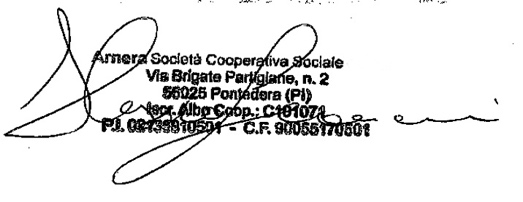 Allegato 1PROGETTO “CI STO? AFFARE FATICA!” ESTATE 2022DOMANDA DI PARTECIPAZIONE IMPRESEIo sottoscritto ……………………………………………… nato a ………………………............ il ........……........................................... nella mia qualità di .......…………..............…......................................autorizzato a rappresentare legalmente l’Impresa / Società avente:Ragione Sociale: …………………………………………….………………..….......................................................
indirizzo…………………………………………………….. mail………………………………………………………….. telefono…………………………..codice fiscale ....................………..…….................., partita I.V.A. ……………………………………dichiaro divoler aderire al progetto “Ci sto? Affare fatica! – Verso l’Italia ” – Avviso 2/2020 fondo per il finanziamento di progetto e di attività d’interesse generale nel Terzo settore di cui all’art.72 del codice del Terzo settore (Ministero del lavoro e delle Politiche Sociali) per l'estate 2022 e di essere disponibile ad emettere buoni fatica (buoni dell’importo di 50€ o di 100€) sulla base delle quantità comunicate dagli organizzatori del progetto settimanalmente e di emettere relativa fattura elettronica □ settimanale □ mensile relativa intestata a …………………………………………………., Via ………………………………………………….…., C.F. ………………..….., P.IVA: ………………., SDI…………………………..inoltre dichiaro di□ aver preso visione delle modalità di erogazione dei buoni fatica e del valore degli stessi;□ essere in regola con le normative vigenti ed in particolare quelle relative ai contributi previdenziali ed assicurativi e quelle relative all’antimafia;□ dichiara di non incorrere nelle cause di esclusione di cui all’art. 80, comma 5, lett. f-bis) e f-ter) del D.Lgs 50/2016 e ss.mm.ii.                              Luogo e data                                                                                            Il Richiedente       _______________________________                                                  ___________________________